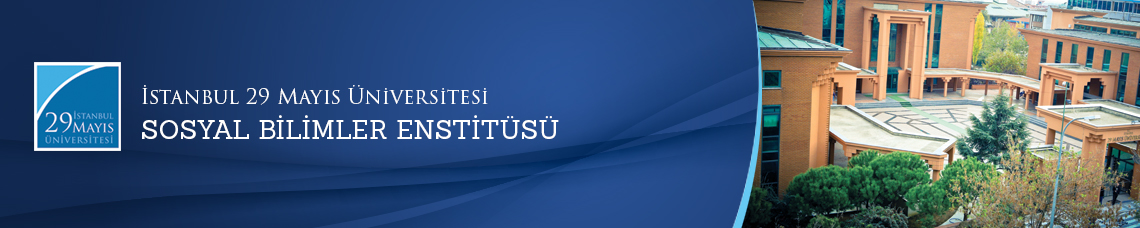                      Yüksek Lisans Tezi Savunma Toplantısı
          Öğrenci:                    Emre AKTEPE    Ana Bilim Dalı:  Temel İslam Bilimleri         Bilim Dalı:         Hadis    Tez Başlığı:             ‘’ Hadislerin Tahlilinde Rekabet’’    Tez Jürisi:                  Prof. Dr. Bünyamin ERUL (Tez Danışmanı)                Prof. Dr. Ahmet YÜCEL                 Prof. Dr. Enbiya YILDIRIM    Tarih-Saat:           27.06.2015  -  12:00        Yer:                              Edebiyat Fakültesi 112 Numaralı Toplantı Salonu                                                 İstanbul 29 Mayıs Üniversitesi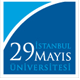 